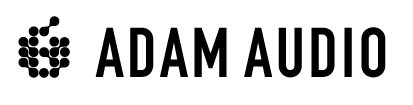 ADAM Audio Introduces the New A Series Range of Studio Monitors   
The NAMM Show, Anaheim, CA, June 3, 2022 – ADAM Audio is proud to announce the introduction of the A Series, the successor series of the multi-award-winning and long-time best-selling loudspeakers of the AX Series.The ADAM Audio A Series delivers highly accurate, transparent sound across a full line of monitors that can be controlled remotely and in real time. Comprising five models, the A4V, A7V, A44H, A77H and A8H are the right fit for an array of professional and home studios — as well as broadcast, fixed-installation, 3D, immersive, and home audio environments. Innovations such as rotatable HPS waveguide technology, and DSP-based room correction and voicings enable users to tune speakers for their room and ears.   The compact but powerful A4V is best suited to smaller studio environments, while the A7V continues the success story of ADAM's most famous monitor, the A7X.  With the other three new monitors, ADAM Audio is breaking new ground in this price range: The A44H offers a low-profile alternative to the A7V while delivering similar performance characteristics. With a 19-inch width, the horizontally oriented A44H can sit in a standard rack shelf or be mounted above or below a screen. An advanced successor to the A77X, the true three-way A77H is a loudspeaker that capitalizes on the latest ADAM Audio technologies to deliver a rich, spacious, and enveloping sound. The pinnacle of the A Series, the A8H is also a three-way design with a different form-factor that delivers the extremely accurate and analytical sound required for critical-listening environments. “Our R&D team has been working behind closed doors for many years to create this 3rd generation A Series line,” says Christian Hellinger, CEO of ADAM Audio. “We have employed best engineering practices, modern materials technology and advanced DSP to create the new A Series, a range of studio monitors that offer stunning clarity and low distortion, utilizing new woofers and midrange drivers. And probably most important for our end customers: the A Series speakers are designed to be adaptable to changing requirements, preferences, and environments. Using the A Control software, you can push advanced filters directly to an embedded platform onboard the monitors to help compensate for imperfect room acoustics. This embedded platform supports filters from industry leading third-party Sonarworks. Using Sonarworks SoundID Reference and a measurement mic, you can calibrate your speakers for a new room or shifting taste. Upgradable firmware allows these monitors to evolve, so customers can continue to capitalize on future innovations from ADAM Audio. An extended five-year warranty offer plus post-warranty support ensure these monitors will continue to perform at their best for many years to come.” The two-way monitors A4V and A7V will be available for end customers from May, the A44H, A77H and A8H will be available at the end of the summer 2022.Here is an overview of the new A-series in a Youtube video, which you are welcome to embed: https://youtu.be/TK1u6DgV2eA Pricing is as follows: A4V: 449 € / £ 379 / $ 499 A44H: 649 € / £ 549 / $ 699 A7V: 699 € / £ 599 / $ 799 A77H: 1.299 € / £ 1.099 / $ 1,299 A8H: 1.599 € / £ 1.359 / $1,499Photo file 1: ADAM-Audio-A-series-Group.JPGPhoto caption 1: ADAM Audio A SeriesPhoto file 2: ADAM-Audio-A-series-Group2.JPGPhoto caption 2: ADAM Audio A SeriesAbout ADAM AudioADAM Audio monitors have had a reputation for sonic excellence and unrivaled quality ever since the company was founded in 1999. With the development of the X-ART and S-ART tweeters, which are characterized by an extended frequency range and a higher efficiency compared to dome tweeters, this unique tweeter design has become the embodiment of a transparent, highly defined and authentic sound that is the most defining development of ADAM’s proprietary designs today. Being made and tested painstakingly by hand in the Berlin factory, ADAM’s high frequency driver is a rare exception in these days of automated mass production. ADAM Audio is represented worldwide through a global network of distributors and dealers in more than 75 countries. ADAM also has offices in Nashville, TN and Tanixa, China. ADAM Audio is a member of The Focusrite Group, a global music and audio products group whose products and solutions facilitate the high-quality production of recorded and live sound.www.adam-audio.com###For more information:Lindsey SmithADAM Audio GmbH629-255-6081lindsey.smith@adam-audio.com www.adam-audio.com 